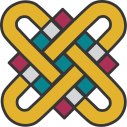 ΠΑΝΕΠΙΣΤΗΜΙΟ ΔΥΤΙΚΗΣ ΜΑΚΕΔΟΝΙΑΣΠαιδαγωγικό Τμήμα Δημοτικής Εκπαίδευσης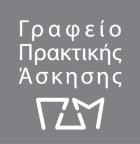 Ανακοίνωση Προσωρινών Αποτελεσμάτων Πρακτικής Άσκησης μέσω ΕΣΠΑ του ΠΤΔΕ για το ακ. έτος 2021-2022 Εαρινού ΕξαμήνουΕπιλεχθέντες φοιτητές/τριες με τον υψηλότερο αριθμό μορίων, σύμφωνα με τη σειρά κατάταξης :Αναπληρωματικοί φοιτητές/τριες με τον υψηλότερο αριθμό μορίων, σύμφωνα με τη σειρά κατάταξης :Η περίοδος υποβολής των ενστάσεων είναι από την Τετάρτη 18/5/2022 έως την Τρίτη 24/5/2022.Η δίμηνη συνεχόμενη πρακτική άσκηση πρέπει να ολοκληρωθεί μέχρι τις 31/10/2022. Η διάρκεια της π.α. είναι 2 μήνες συνεχόμενοι.Σας παρακαλώ όσοι επιθυμείτε να επικοινωνήσετε με την γραμματεία του Γραφείου Πρακτικής Άσκησης μέσω ΕΣΠΑ που εξυπηρετεί τα τμήματα της Φλώρινας, την κα Δημάκη Αθηνά στο τηλ. 2385055131 ή στο mail adimaki@uowm.gr . Η ημέρα συνεργασίας είναι Πέμπτη από τις 11:00 – 14:30 στο Γραφείο 108.Ο Επιστημονικά Υπεύθυνος Π.Α. για το ΠΤΔΕ,Νικολαντωνάκης Κωνσταντίνος Καθηγητής ΠΤΔΕΑ/ΑΑΕΜΜόρια148341032,00Α/ΑΑΕΜΜόρια25016901,2735209823,0245195755,0455112733,50